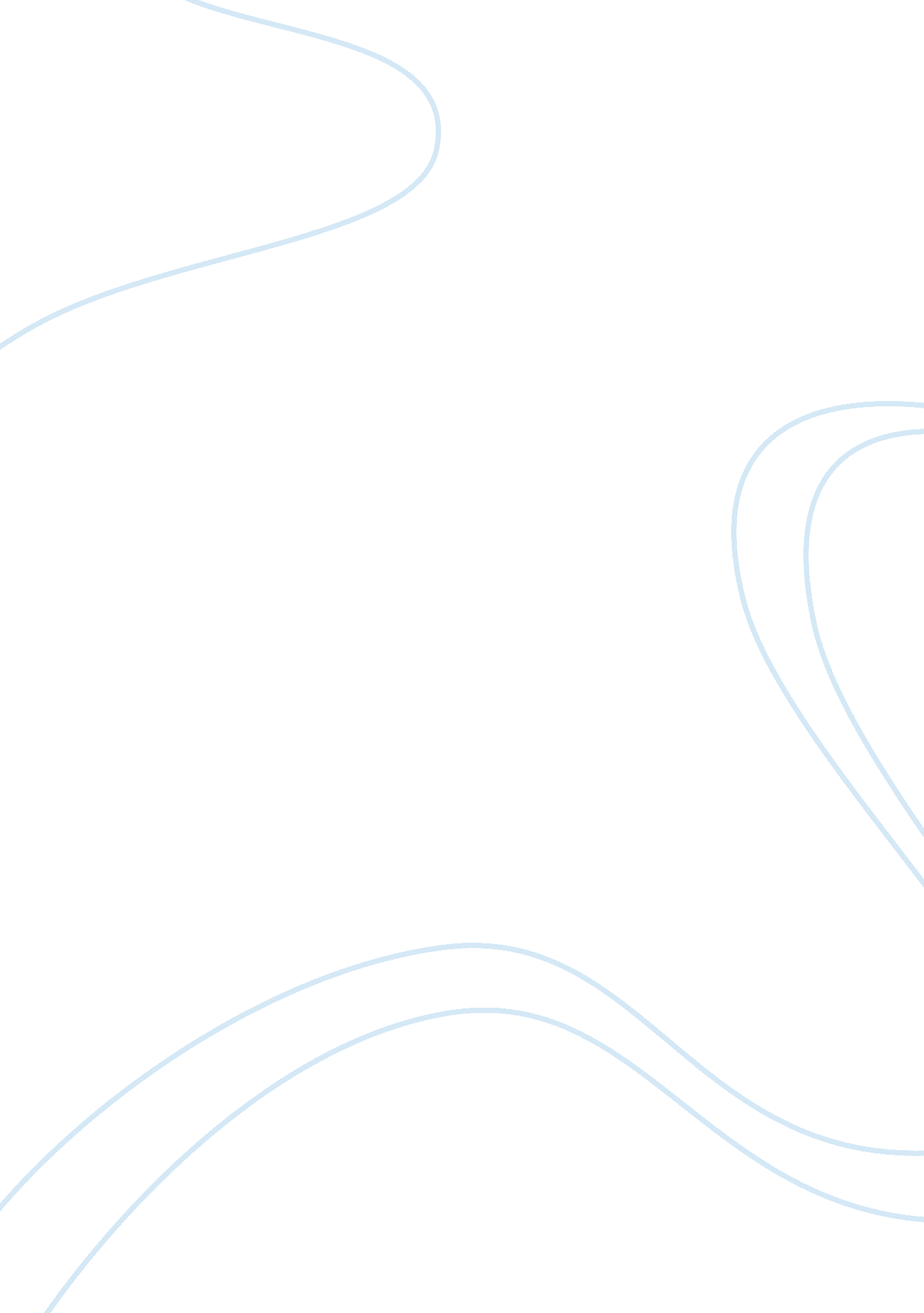 Visual object categorization in the brain: what can we really learn from erp peak...Health & Medicine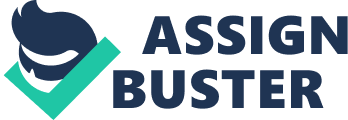 A commentary on Carmel, D., and Bentin, S. (2002). Domain specificity versus expertise: factors influencing distinct processing of faces. Cognition 83, 1–29. Delorme, A., Westerfield, M., and Makeig, S. (2007). Medial prefrontal theta bursts precede rapid motor responses during visual selective attention. J. Neurosci. 27, 11949–11959. Dering, B., Martin, C. D., Moro, S., Pegna, A. J., and Thierry, G. (2011). Face-sensitive processes one hundred milliseconds after picture onset. Front. Hum. Neurosci. 5: 93. doi: 10. 3389/fnhum. 2011. 00093 Eimer, M. (1998). Does the face-specific N170 component reflect the activity of a specialized eye processor? Neuroreport 9, 2945–2948. Freedman, D. J., Riesenhuber, M., Poggio, T., and Miller, E. K. (2002). Visual categorization and the primate prefrontal cortex: neurophysiology and behavior. J. Neurophysiol. 88, 929–941. Freedman, D. J., Riesenhuber, M., Poggio, T., and Miller, E. K. (2003). A comparison of primate prefrontal and inferior temporal cortices during visual categorization. J. Neurosci. 23, 5235–5246. Honey, C., Kirchner, H., and VanRullen, R. (2008). Faces in the cloud: Fourier power spectrum biases ultrarapid face detection. J. Vis. 8, 1–13. Hubel, D. H., and Wiesel, T. N. (1979). Brain mechanisms of vision. Sci. Am. 241, 150–162. Itier, R. J., and Taylor, M. J. (2004). N170 or N1? Spatiotemporal differences between object and face processing using ERPs. Cereb. Cortex 14, 132–142. Pernet, C., Schyns, P. G., and Demonet, J. F. (2007). Specific, selective or preferential: comments on category specificity in neuroimaging. Neuroimage 35, 991–997. Pernet, C. R., Chauveau, N., Gaspar, C., and Rousselet, G. A. (2011a). LIMO EEG: a toolbox for hierarchical Linear Modeling of EletroEncephaloGraphic data. Comput. Intell. Neurosci. doi: 10. 1155/2011/831409 Pernet, C. R., Sajda, P., and Rousselet, G. A. (2011b). Single-trial analyses: why bother? Front. Psychol. 2: 322. doi: 10. 3389/fpsyg. 2011. 00322 Philiastides, M. G., Ratcliff, R., and Sajda, P. (2006). Neural representation of task difficulty and decision making during perceptual categorization: a timing diagram. J. Neurosci. 26, 8965–8975. Philiastides, M. G., and Sajda, P. (2006). Temporal characterization of the neural correlates of perceptual decision making in the human brain. Cereb. Cortex 16, 509–518. Ratcliff, R., Philiastides, M. G., and Sajda, P. (2009). Quality of evidence for perceptual decision making is indexed by trial-to-trial variability of the EEG. Proc. Natl. Acad. Sci. U. S. A. 106, 6539–6544. Rossion, B., and Jacques, C. (2008). Does physical interstimulus variance account for early electrophysiological face sensitive responses in the human brain? Ten lessons on the N170. Neuroimage 39, 1959–1979. Rousselet, G. A., Gaspar, C. M., Wieczorek, K. P., and Pernet, C. R. (2011). Modeling single-trial ERP reveals modulation of bottom-up face visual processing by top-down task constraints (in some subjects). Front. Psychol. 2: 137. doi: 10. 3389/fpsyg. 2011. 00137 Rousselet, G. A., Husk, J. S., Bennett, P. J., and Sekuler, A. B. (2008a). Time course and robustness of ERP object and face differences. J. Vis. 8, 1–18. Rousselet, G. A., Pernet, C. R., Bennett, P. J., and Sekuler, A. B. (2008b). Parametric study of EEG sensitivity to phase noise during face processing. BMC Neurosci. 9, 98. doi: 10. 1186/1471-2202-9-98 Rousselet, G. A., Macé, M. J., and Fabre-Thorpe, M. (2004). Animal and human faces in natural scenes: how specific to human faces is the N170 ERP component? J. Vis. 4, 13–21. Rousselet, G. A., and Pernet, C. R. (2011). Quantifying the time course of visual object processing using ERPs: it’s time to up the game. Front. Psychol. 2: 107. doi: 10. 3389/fpsyg. 2011. 00107 Schyns, P. G. (1998). Diagnostic recognition: task constraints, object information, and their interactions. Cognition 67, 147–179. Schyns, P. G. (2010). Grand challenges in perception science: modeling the future. Front. Psychol. 1: 10. doi: 10. 3389/fpsyg. 2010. 00010 Schyns, P. G., Gosselin, F., and Smith, M. L. (2009a). Information processing algorithms in the brain. Trends Cogn. Sci. (Regul. Ed.) 13, 20–26. Schyns, P. G., Petro, L. S., and Smith, M. L. (2009b). Transmission of facial expressions of emotion co-evolved with their efficient decoding in the brain: behavioral and brain evidence. PLoS ONE 4, e5625. doi: 10. 1371/journal. pone. 0005625 Schyns, P. G., Jentzsch, I., Johnson, M., Schweinberger, S. R., and Gosselin, F. (2003). A principled method for determining the functionality of brain responses. Neuroreport 14, 1665–1669. Schyns, P. G., Petro, L. S., and Smith, M. L. (2007). Dynamics of visual information integration in the brain for categorizing facial expressions. Curr. Biol. 17, 1580–1585. Schyns, P. G., Thut, G., and Gross, J. (2011). Cracking the code of oscillatory activity. PLoS Biol. 9, e1001064. doi: 10. 1371/journal. pbio. 1001064 Smith, M. L., Gosselin, F., and Schyns, P. G. (2004). Receptive fields for flexible face categorizations. Psychol. Sci. 15, 753–761. Sowden, P. T., and Schyns, P. G. (2006). Channel surfing in the visual brain. Trends Cogn. Sci. (Regul. Ed.) 10, 538–545. Thierry, G., Martin, C. D., Downing, P., and Pegna, A. J. (2007). Controlling for interstimulus perceptual variance abolishes N170 face selectivity. Nat. Neurosci. 10, 505–511. van Rijsbergen, N. J., and Schyns, P. G. (2009). Dynamics of trimming the content of face representations for categorization in the brain. PLoS Comput. Biol. 5, e1000561. doi: 10. 1371/journal. pcbi. 1000561 VanRullen, R. (2006). On second glance: still no high-level pop-out effect for faces. Vision Res. 46, 3017–3027; author reply 3028–3035. VanRullen, R., and Thorpe, S. J. (2001). The time course of visual processing: from early perception to decision-making. J. Cogn. Neurosci. 13, 454–461. Vizioli, L., Foreman, K., Rousselet, G. A., and Caldara, R. (2010a). Inverting faces elicits sensitivity to race on the N170 component: a cross-cultural study. J. Vis. 10, 11–23. Vizioli, L., Rousselet, G. A., and Caldara, R. (2010b). Neural repetition suppression to identity is abolished by other-race faces. Proc. Natl. Acad. Sci. U. S. A. 107, 20081–20086. Wilcox, R. R. (2005). Introduction to Robust Estimation and Hypothesis Testing , 2nd Edn. New York, NY: Elsevier Academic Press. 